РЕШЕНИЕПОМШУÖМот  14 декабря 2023 г. № 27/2023 –  400О бюджете муниципального образования городского округа «Сыктывкар» на 2024 год и плановый период 2025 и 2026 годов Руководствуясь статьей 9 Бюджетного кодекса Российской Федерации, статьей 33 Устава муниципального образования городского округа «Сыктывкар», решением Совета муниципального образования городского округа «Сыктывкар» от 25.12.2007 № 7/12-149 «Об утверждении Положения о бюджетном процессе в муниципальном образовании городского округа «Сыктывкар», Совет муниципального образования городского округа «Сыктывкар»РЕШИЛ:Утвердить бюджет муниципального образования городского округа «Сыктывкар» на 2024 год и плановый период 2025 и 2026 годов:Статья 1 Утвердить основные характеристики бюджета муниципального образования городского округа «Сыктывкар» (далее - МО ГО «Сыктывкар») на 2024 год:общий объем доходов в сумме 12 712 174,1 тыс. рублей;общий объем расходов в сумме 13 109 807,3 тыс. рублей;дефицит в сумме 397 633,2 тыс. рублей.Статья 2Утвердить основные характеристики бюджета МО ГО «Сыктывкар» на 2025 год и на 2026 год:общий объем доходов на 2025 год в сумме 11 840 154,3 тыс. рублей и на 2026 год в сумме 12 227 034,6 тыс. рублей;общий объем расходов на 2025 год в сумме 12 266 248,1 тыс. рублей и на 2026 год в сумме 12 726 600,1 тыс. рублей;дефицит на 2025 год в сумме 426 093,8 тыс. рублей и на 2026 год в сумме 499 565,5 тыс. рублей.Статья 3Установить объем условно утверждаемых (утвержденных) расходов на 2025 год в сумме 123 200,0 тыс. рублей и на 2026 год в сумме 568 000,0 тыс. рублей.Статья 4Утвердить общий объем бюджетных ассигнований, направляемых на исполнение публичных нормативных обязательств МО ГО «Сыктывкар» на 2024 год в сумме 2 120,0 тыс. рублей, на 2025 год в сумме 2 288,0 тыс. рублей и на 2026 год в сумме 2 456,0 тыс. рублей.Статья 5Утвердить объем безвозмездных поступлений в бюджет  МО ГО «Сыктывкар»: 1. На 2024 год в сумме 8 567 219,3 тыс. рублей.2. На 2025 год в сумме 7 363 781,6 тыс. рублей.3. На 2026 год в сумме 6 937 899,0 тыс. рублей.Статья 6Утвердить объем бюджетных ассигнований муниципального дорожного фонда МО ГО «Сыктывкар» на 2024 год в размере 613 447,2 тыс. рублей, на 2025 и 2026 годы – 376 297,8 тыс. рублей и 280 553,6 тыс. рублей соответственно.Статья 7Утвердить:1. Распределение бюджетных ассигнований по целевым статьям (муниципальным программам и непрограммным направлениям деятельности), группам видов расходов классификации расходов бюджетов на 2024 год и плановый период 2025 и 2026 годов согласно приложению № 1 к настоящему решению;2. Ведомственную структуру расходов бюджета МО ГО «Сыктывкар» на 2024 год и плановый период 2025 и 2026 годов согласно приложению № 2 к настоящему решению;3. Источники финансирования дефицита бюджета МО ГО «Сыктывкар» на 2024 год и плановый период 2025 и 2026 годов согласно приложению № 3 к настоящему решению;4. Программу муниципальных внутренних заимствований МО ГО «Сыктывкар» на 2024 год и плановый период 2025 и 2026 годов согласно приложению № 4 к настоящему решению;5. Программу муниципальных гарантий МО ГО «Сыктывкар» в валюте Российской Федерации на 2024 год и плановый период 2025 и 2026 годов согласно приложению № 5 к настоящему решению;6. Нормативы распределения доходов в бюджет МО ГО «Сыктывкар» на 2024 год и плановый период 2025 и 2026 годов согласно приложению № 6 к настоящему решению.Статья 8Установить, что муниципальные унитарные предприятия МО ГО «Сыктывкар» перечисляют в бюджет МО ГО «Сыктывкар» 30 процентов прибыли, остающейся в распоряжении муниципальных унитарных предприятий МО ГО «Сыктывкар» после уплаты установленных законодательством налогов и иных обязательных платежей.Статья 91. Установить верхний предел муниципального долга МО ГО «Сыктывкар»:1) по состоянию на 1 января 2025 года в сумме 1 942 998,2 тыс. рублей, в том числе верхний предел долга по муниципальным гарантиям МО ГО «Сыктывкар» в сумме 0 рублей;2) по состоянию на 1 января 2026 года в сумме 2 369 092,0 тыс. рублей, в том числе верхний предел долга по муниципальным гарантиям МО ГО «Сыктывкар» в сумме 0 рублей;3) по состоянию на 1 января 2027 года в сумме 2 868 657,5 тыс. рублей, в том числе верхний предел долга по муниципальным гарантиям МО ГО «Сыктывкар» в сумме 0 рублей.2. Утвердить объем расходов на обслуживание муниципального долга МО ГО «Сыктывкар» в 2024 году в сумме 61 755,0 тыс. рублей.3. Утвердить объем расходов на обслуживание муниципального долга МО ГО «Сыктывкар» в 2025 году в сумме 191 653,2 тыс. рублей и в 2026 году в сумме 207 918,4 тыс. рублей.4. Утвердить общий объем бюджетных ассигнований на возможное исполнение муниципальных гарантий МО ГО «Сыктывкар» в 2024 году в сумме 0 рублей.5. Утвердить общий объем бюджетных ассигнований на возможное исполнение муниципальных гарантий МО ГО «Сыктывкар» в 2025 году в сумме 0 рублей и в 2026 в сумме 0 рублей.Статья 10Установить, что в случае невыполнения плановых показателей доходной части бюджета МО ГО «Сыктывкар», средства бюджета в первоочередном порядке направляются на выполнение социально значимых и других первоочередных расходов, установленных администрацией МО ГО «Сыктывкар».Статья 11Установить, что неналоговые доходы, поступающие заказчикам МО ГО «Сыктывкар», действующим от имени МО ГО «Сыктывкар», в порядке, предусмотренном Федеральным законом «О контрактной системе в сфере закупок товаров, работ, услуг для обеспечения государственных и муниципальных нужд», зачисляются в доход бюджета МО ГО «Сыктывкар».Статья 12Установить, что не использованные в отчетном финансовом году остатки средств, предоставленных бюджетным учреждениям из бюджета МО ГО «Сыктывкар» в соответствии с абзацем первым пункта 1 статьи 78.1 Бюджетного кодекса Российской Федерации, используются в текущем финансовом году для достижения целей, ради которых эти учреждения созданы, при достижении бюджетным учреждением показателей муниципального задания на оказание муниципальных услуг (выполнение работ), характеризующих объем муниципальной услуги (работы). Остаток субсидии на выполнение муниципального задания бюджетными учреждениями в объеме, соответствующем не достигнутым показателям муниципального задания указанными учреждениями, подлежит возврату в бюджет МО ГО «Сыктывкар».Установить, что не использованные в отчетном финансовом году остатки средств, предоставленных автономным учреждениям из бюджета МО ГО «Сыктывкар» в соответствии с абзацем первым пункта 1 статьи 78.1 Бюджетного кодекса Российской Федерации, используются в текущем финансовом году в соответствии с планом финансово-хозяйственной деятельности автономного учреждения для достижения целей, ради которых это учреждение создано, при достижении автономным учреждением показателей муниципального задания на оказание муниципальных услуг (выполнение работ), характеризующих объем муниципальной услуги (работы). Остаток субсидии на выполнение муниципального задания автономными учреждениями в объеме, соответствующем не достигнутым показателям муниципального задания указанными учреждениями, подлежит возврату в бюджет МО ГО «Сыктывкар».Статья 13Установить, что кредиторская задолженность по расходам местного бюджета, образовавшаяся по состоянию на 1 января текущего финансового года, погашается только за счет и в пределах бюджетных ассигнований, предусмотренных в бюджете МО ГО «Сыктывкар» на текущий финансовый год.Установить, что средства, поступившие на лицевые счета по учету средств бюджета получателей бюджетных средств МО ГО «Сыктывкар» после 1 января текущего финансового года в погашение дебиторской задолженности прошлых лет, образовавшейся по состоянию на 1 января, перечисляются в полном объеме в доход бюджета МО ГО «Сыктывкар».Статья 14Бюджетные инвестиции в форме капитальных вложений в объекты муниципальной собственности МО ГО «Сыктывкар», предоставление субсидий муниципальным бюджетным и автономным учреждениям, муниципальным унитарным предприятиям на осуществление капитальных вложений в объекты муниципальной собственности МО ГО «Сыктывкар» по целевым статьям (муниципальным программам и непрограммным направлениям деятельности), группам видов расходов классификации расходов бюджетов, предусмотренные настоящим решением, осуществляются в порядке, установленном администрацией МО ГО «Сыктывкар», и в соответствии с перечнем инвестиционных проектов, утвержденным администрацией МО ГО «Сыктывкар».Статья 151. Установить, что предоставление субсидий юридическим лицам (за исключением субсидий муниципальным учреждениям, а также субсидий, указанных в пунктах 6 – 8 статьи 78 Бюджетного кодекса Российской Федерации), индивидуальным предпринимателям, а также физическим лицам - производителям товаров, работ, услуг за счет межбюджетных трансфертов и (или) в рамках реализации норм федеральных законов, региональных проектов, обеспечивающих достижение определенных Президентом Российской Федерации национальных целей (стратегических задач) развития Российской Федерации, государственных программ, осуществляется в порядке, установленном администрацией МО ГО «Сыктывкар», с учетом требований федеральных законов, нормативных правовых актов, регулирующих порядок предоставления межбюджетных трансфертов, порядок реализации региональных проектов, государственных программ.2. В остальных случаях субсидии юридическим лицам (за исключением субсидий муниципальным учреждениям), индивидуальным предпринимателям, а также физическим лицам - производителям товаров, работ, услуг, предусмотренные настоящим решением, в целях возмещения недополученных доходов и (или) финансового обеспечения (возмещения) затрат в связи с производством (реализацией) товаров, выполнением работ, оказанием услуг предоставляются при условии, что затраты или недополученные доходы возникают в результате действий органов местного самоуправления МО ГО «Сыктывкар». Порядок предоставления указанных субсидий утверждается администрацией МО ГО «Сыктывкар» с учетом требований, установленных статьей 78 Бюджетного кодекса Российской Федерации.3. Установить, что предоставление субсидий некоммерческим организациям, не являющимся бюджетными и автономными учреждениями, в том числе в соответствии с договорами (соглашениями) на оказание муниципальных услуг физическим и (или) юридическим лицам; предоставление грантов в форме субсидий в соответствии с пунктом 7 статьи 78 и пунктом 4 статьи 78.1 Бюджетного кодекса Российской Федерации, в том числе на конкурсной основе, осуществляется в порядке, определяемом администрацией МО ГО «Сыктывкар».Статья 161. Установить в соответствии с пунктом 3 статьи 217 Бюджетного кодекса Российской Федерации, что основанием для внесения изменений в показатели сводной бюджетной росписи бюджета МО ГО «Сыктывкар» является использование (перераспределение, возврат) зарезервированных в составе утвержденных статьей 7 настоящего решения:1) бюджетных ассигнований, запланированных на финансовое обеспечение непредвиденных расходов, в том числе на проведение аварийно-восстановительных работ и иных мероприятий, связанных с ликвидацией последствий стихийных бедствий и других чрезвычайных ситуаций, а также на иные мероприятия, предусмотренные порядком использования бюджетных ассигнований резервного фонда администрации МО ГО «Сыктывкар»;2) бюджетных ассигнований, предусмотренных на открытие новых муниципальных учреждений, изменение действующей сети учреждений в МО ГО «Сыктывкар», подведомственных главным распорядителям бюджетных средств МО ГО «Сыктывкар», планируемых к открытию в 2024 году и плановом периоде 2025 и 2026 годах - в порядке, предусмотренном администрацией МО ГО «Сыктывкар»;3) бюджетных ассигнований, предусмотренных на финансовое обеспечение софинансирования мероприятий, осуществляемых за счет субсидий из других бюджетов бюджетной системы Российской Федерации, - в порядке, предусмотренном администрацией МО ГО «Сыктывкар»;4) бюджетных ассигнований, предусмотренных на повышение уровня оплаты труда, изменение системы оплаты труда и пенсионное обеспечение в соответствии с действующим законодательством - в порядке, предусмотренном администрацией МО ГО «Сыктывкар»;5) бюджетных ассигнований на исполнение обязательств, предусмотренных разделом IX Жилищного кодекса Российской Федерации, в части имущества, находящегося в собственности МО ГО «Сыктывкар», - в порядке, предусмотренном администрацией МО ГО «Сыктывкар»;6) бюджетных ассигнований на реализацию инициативных проектов на территории МО ГО «Сыктывкар» - в порядке, предусмотренном администрацией МО ГО «Сыктывкар».2. Установить в соответствии с пунктом 8 статьи 217 Бюджетного кодекса Российской Федерации и пунктом 4 статьи 16 Положения о бюджетном процессе в МО ГО «Сыктывкар», утвержденного решением Совета МО ГО «Сыктывкар» от 25.12.2007 № 7/12-149, дополнительные основания для внесения изменений в показатели сводной бюджетной росписи бюджета МО ГО «Сыктывкар»:1) распределение (перераспределение) главным распорядителям средств бюджета МО ГО «Сыктывкар» остатков средств бюджета МО ГО «Сыктывкар», образовавшихся на 1 января 2024 года за счет не использованных в 2023 году межбюджетных трансфертов, имеющих целевое назначение, а также безвозмездных поступлений от физических и юридических лиц, имеющих целевое назначение;2) изменение бюджетной классификации Российской Федерации; перечня и кодов целевых статей расходов бюджетов, применяемых в бюджете МО ГО «Сыктывкар»;3) обращение главного распорядителя средств бюджета МО ГО «Сыктывкар» о перераспределении бюджетных ассигнований, утвержденных сводной бюджетной росписью бюджета МО ГО «Сыктывкар» соответствующему главному распорядителю бюджетных средств;4) изменение бюджетных ассигнований муниципального дорожного фонда МО ГО «Сыктывкар» в случаях, установленных пунктами 4, 7 решения Совета МО ГО «Сыктывкар» от 30.09.2013 № 18/2013-281 «О муниципальном дорожном фонде МО ГО «Сыктывкар»;5) перераспределение бюджетных ассигнований, предусмотренных главному распорядителю бюджетных средств, между разделами, подразделами, целевыми статьями (основными мероприятиями, подпрограммами, программами, непрограммными направлениями), группами видов расходов - в пределах общего объема бюджетных ассигнований, предусмотренных главному распорядителю средств бюджета МО ГО «Сыктывкар»;6) перераспределение бюджетных ассигнований между видами источников финансирования дефицита бюджета МО ГО «Сыктывкар» в ходе исполнения бюджета МО ГО «Сыктывкар» в пределах общего объема бюджетных ассигнований по источникам финансирования дефицита бюджета МО ГО «Сыктывкар», предусмотренных на соответствующий финансовый год;7) при недостаточности бюджетных ассигнований на исполнение судебных актов по искам к МО ГО «Сыктывкар» о возмещении вреда, причиненного незаконными действиями (бездействием) органов местного самоуправления или их должностных лиц, а также судебных актов по иным искам о взыскании денежных средств за счет средств казны МО ГО «Сыктывкар» (за исключением судебных актов о взыскании денежных средств в порядке субсидиарной ответственности главных распорядителей средств бюджета МО ГО «Сыктывкар»), судебных актов о присуждении компенсации за нарушение права на исполнение судебного акта в разумный срок за счет сокращения бюджетных ассигнований (за исключением бюджетных обязательств, установленных статьями 6, 10 настоящего решения), предусмотренных главным распорядителям средств бюджета МО ГО «Сыктывкар».3. Внесение в 2024 году изменений в показатели сводной бюджетной росписи бюджета МО ГО «Сыктывкар» в связи с увеличением бюджетных ассигнований текущего финансового года в объеме, не превышающем сумму остатка неиспользованных бюджетных ассигнований на оплату заключенных от имени МО ГО «Сыктывкар» муниципальных контрактов, подлежавших в соответствии с условиями этих муниципальных контрактов оплате в отчетном финансовом году, осуществляется в пределах свободного остатка средств, образовавшегося на 1 января 2024 года, на счетах по учету средств бюджета МО ГО «Сыктывкар» в порядке, предусмотренном администрацией МО ГО «Сыктывкар».Статья 17Установить, что средства, предусмотренные пунктом 1 статьи 16 настоящего решения, предусматриваются в бюджете МО ГО «Сыктывкар» в ведомственной структуре расходов бюджета МО ГО «Сыктывкар» на 2024 год и плановый период 2025 и 2026 годов по главному распорядителю бюджетных средств - Департаменту финансов администрации МО ГО «Сыктывкар» и распределяются в порядке, предусмотренном администрацией МО ГО «Сыктывкар».Статья 18Установить, что в 2024 году не допускается увеличение штатной численности работников органов местного самоуправления МО ГО «Сыктывкар», их отраслевых (функциональных) и территориальных органов (за исключением численности работников, осуществляющих полномочия в части мероприятий по переселению граждан из аварийного жилищного фонда, признанного таковым после 1 января 2017 года).Статья 19Настоящее решение вступает в силу со дня его официального опубликования, но не ранее 1 января 2024 года.Глава  МО ГО "Сыктывкар" – руководитель администрации  						В.Б. ГолдинПредседатель Совета МО ГО «Сыктывкар» 						                     А.Ф. ДюСОВЕТМУНИЦИПАЛЬНОГО ОБРАЗОВАНИЯГОРОДСКОГО ОКРУГА «СЫКТЫВКАР»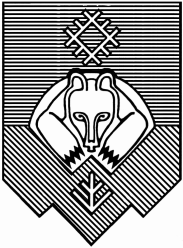 «СЫКТЫВКАР» КАР КЫТШЛÖН МУНИЦИПАЛЬНÖЙ ЮКÖНСА СÖВЕТ 